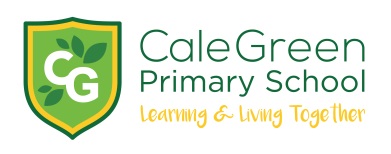 Thursday 19th March 2020Dear Parents / CarersKey WorkersSchools will be staying open for the children of key workers (both parents will need to be key workers) and for vulnerable children (EHCP).
With the information we currently have, the cabinet office has identified who qualifies as a ‘key worker’ below:

- Emergency Service

- Essential NHS staff

- Social Workers

- Military

- School transport

- Education/settings staff

- Essential Adult Services

- Food Delivery/TransportIn order to facilitate our planning, if you believe you qualify as a key worker AND would like to secure continuous education so that you will be able to continue to go to work, please complete the form below. 

You will need to give the following information:   Parent name(s), roles and organisation (details of proof of eligibility will follow later).

We will continue to keep you updated on any new information as and when we receive it. Thank you for your continued support in these uncertain times.D.MarshallHeadteacherKey Worker Information FormChild:DOB:Class:Name of Parent:Role / Eligibility